发展与知识产权委员会（CDIP）第十九届会议2017年5月15日至19日，日内瓦非洲集团关于每两年组织一次知识产权与发展国际会议的提案秘书处编拟.	在2017年3月6日的来文中，塞内加尔常驻代表团作为非洲集团协调员，代表非洲集团向秘书处传送了一份“关于每两年组织一次知识产权与发展国际会议的提案”，供发展与知识产权委员会（CDIP）在第十九届会议期间审议。CDIP第十八届会议在审议了题为“关于知识产权与发展国际会议的报告”的文件CDIP/18/3之后，作出了一项决定，本提案即是对该决定的回应。2.	现将上述塞内加尔的来文转录于本文件的附件。3.	请CDIP审议本文件附件中所载的信息。[后接附件]非洲集团关于每两年组织一次知识产权与发展国际会议的提案正如在2016年10月31日至11月4日举行的发展与知识产权委员会（CDIP）第十八届会议上所宣布的那样（见主席总结第6.2段），非洲集团很高兴地将其正式提案提交给CDIP，供其审议。值得指出的是，2016年4月7日和8日在日内瓦就此主题举行的会议取得了非常积极的成果，文件CDIP/18/3中所载的报告以及成员国的积极意见即为明证，这些成果推动了这项提案的提出，也是对提案的支持。还应当指出的是，这项提案的目的，是使在每个WIPO预算周期内举行关于知识产权与发展的国际会议，成为一种机制，在发展议程及所办研讨会长期化的框架下，将其纳入产权组织的平行计划内。实施这项提案的组织和后勤安排，参考的是2016年4月举办会议时经成员国批准的那些安排。下文将再次使用已经商定并已提供的职责范围，具体内容是：标　题知识产权与发展国际会议副标题会议的副标题必须切合知识产权与发展主题，围绕这方面的现实问题。副标题应在CDIP于WIPO预算两年期的第一年举行第一次会议时得到批准。频　率两年一次地　点日内瓦WIPO总部或成员国建议的另一国。会　期两至三天日　期WIPO预算两年期第二年的上半年。议　题会议将以CDIP于WIPO两年期的第一年举行第一届会议时批准的副标题为议题。将请秘书处在与地区协调员非正式磋商后，设计国际会议的日程安排，编拟每个主题的内容。会议的最终日程安排将提交给CDIP在两年期第一年的第二届会议，供其了解信息。方　式会议将在WIPO两年期第二年的上半年举行。每部分会议将有一位主持人和三位发言人引领讨论，并将考虑与会人员在会前和会间向主持人提出的问题和发表的见解。工作语言为联合国的六种正式语言，并提供这六种语言的同声传译。发言人将请秘书处依据地域平衡、适当专业和代表性等原则遴选发言人。将请成员国提交可能的发言人姓名。与会人员国际会议向成员国、政府间组织、非政府组织和民间社会开放。与会人员可以提前进行在线注册或在现场注册。成果和发言文稿秘书处将形成一份事实性报告，对国际会议的主要讨论情况进行总结，该报告将提交给CDIP在WIPO两年期第二年的最后一届会议。将在WIPO网站上制作专门网页，提供关于会议的详细信息。将通过该网页免费提供所有会议文件，包括日程安排、书面发言文稿、记录会议进展的音频和视频文件，以及报告等。通过该网页可以访问关于会议进展的网络直播。2018/2019两年期知识产权与发展国际会议针对WIPO的2018/2019年预算周期，提出建议如下：一、	会议副标题的主题是：“如何利用该制度”。二、	秘书处与成员国措施后将起草会议日程，以供CDIP在2018年的第二届会议上讨论。三、	会议将于2019年上半年在成员国选定的地点举行。四、	事实性报告将在CDIP于2019年举行的第二届会议上提交。这就是非洲集团关于两年一度的知识产权与发展国际会议的提案。[附件和文件完]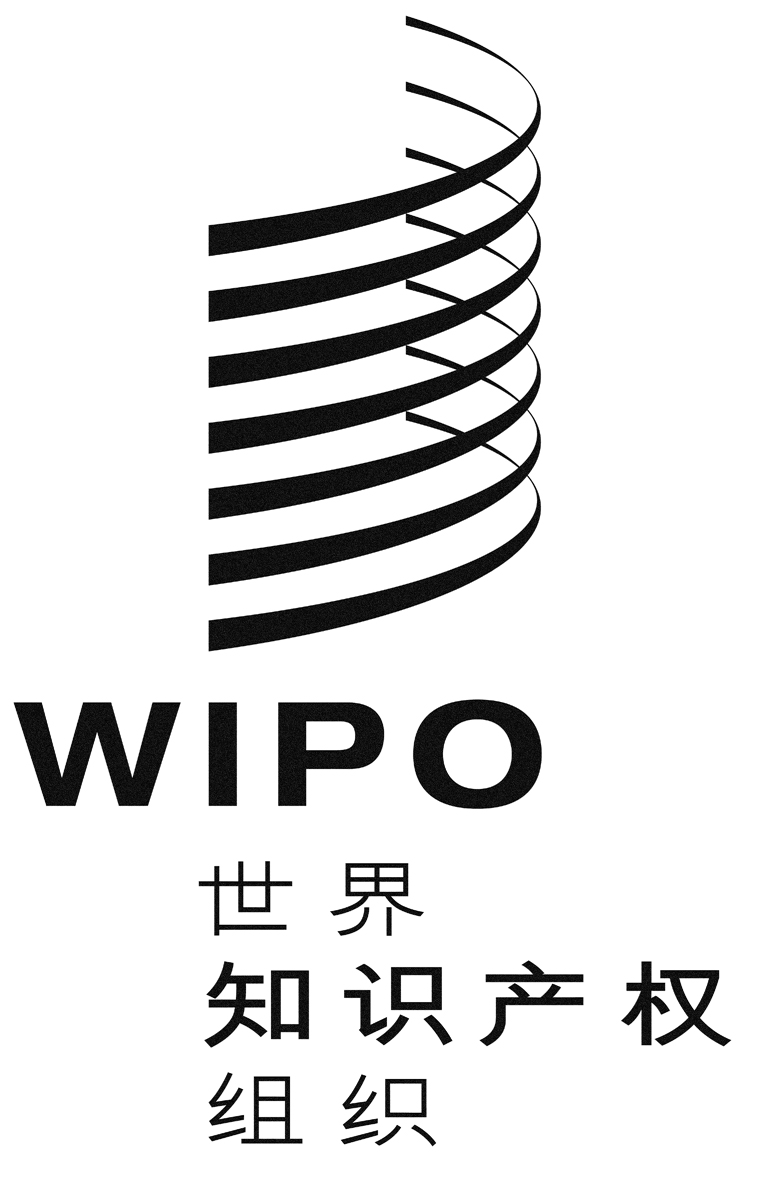 CCDIP/19/7CDIP/19/7CDIP/19/7原 文：英文原 文：英文原 文：英文日 期：2017年3月13日  日 期：2017年3月13日  日 期：2017年3月13日  